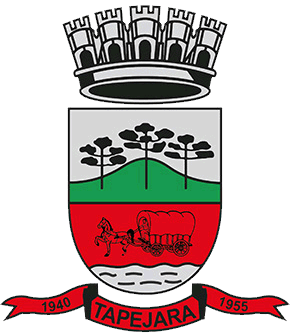 Pauta 005/2024Câmara Municipal de Vereadores de TapejaraSala de Sessões Zalmair João Roier (Alemão)Sessão Ordinária dia 26/02/2024
SAUDAÇÃO Invocando a proteção de Deus, declaro aberta a Sessão Ordinária da noite de hoje, dia 26 de fevereiro de 2024.- Solicito aos senhores que tomem assento.- Agradecemos as pessoas que se fazem presentes essa noite...- A cópia da Ata da Sessão Ordinária do dia 19/02/2024, está com os Senhores Vereadores e poderá ser retificada através de requerimento escrito encaminhado à Mesa Diretora. - Vereadores favoráveis permaneçam como estão, e contrários se manifestem...- Aprovado por...
Informes e Agradecimentos:- Sábado dia 24, a presidente da Câmara Adriana Bueno Artuzi, participou da formatura de solenidade dos cursos de Administração e Ciências contábeis no Centro Cultural de Tapejara.- Hoje dia 26, na parte da manhã, a Presidente da Câmara Adriana Bueno Artuzi, participou da Inauguração da Cancha de Bocha da Casa de Convivência Dona Verônica. EXPEDIENTE DO DIANa Sessão ordinária de hoje deram entrada as seguintes matérias:- Ofício nº 063/24;- Edital nº 006/24 - Convocação para Audiência Pública;- Ofício nº 064/24;- Requerimento nº 008/24;- Projeto de Lei nº 012/24;- Projeto de Lei nº 013/24;- Projeto de Lei nº 014/24;- Moção nº 001/24;-------------------------------------------------------------------------------------------------------------------------Solicito a Assessora Talita que faça a leitura das matérias-------------------------------------------------------------------------------------------------------------------------- Ofício nº 063/24. Solicitação do empréstimo da Câmara Municipal de Vereadores, no dia 27 de fevereiro, às 10 horas para a realização de audiência pública.- Edital nº 006/24.  Convocação para Audiência Pública:10 horas: Demonstração e Avaliação do cumprimento das metas fiscais do 3º quadrimestre de 2023.10h30min: Avaliação das metas em saúde do SUS referentes ao 3º Quadrimestre de 2023.11 horas: Relatório de Gestão da Secretaria Municipal de Saúde referente ao 3º Quadrimestre de 2023.- Ofício nº 064/24. Solicita a apreciação dos PROJETOS DE LEI Nº 013/24, de 21 de fevereiro de 2024, em REGIME DE URGÊNCIA, em virtude da relevância da matéria e por razões de interesse público.- Requerimento nº 008/24. A Presidente da Câmara de Vereadores Adriana Bueno Artuzi, juntamente com os vereadores, REQUER a inclusão imediata na Ordem do dia da Sessão Ordinária do dia 26 de fevereiro, o Projeto de Lei n° 013/2024.- Projeto de Lei do Executivo nº 012/24. Dispõe sobre a regulamentação das construções em local indevido e dá outras providências. - Projeto de Lei do Executivo nº 013/24. Autoriza o Poder Executivo Municipal a contratar profissionais por tempo determinado, em caráter de excepcional interesse público, para atender necessidade temporária de pessoal em área deficitária.- Projeto de Lei do Executivo nº 014/24. Autoriza Poder Executivo Municipal a conceder incentivos à empresa Oregon Pré Moldados Eirele, na forma de concessão de direito real de uso, a título gratuito e dá outras providências.- Moção nº 001/24. Concede Moção de Congratulações e Aplausos para Tatiane da Rosa Crestani.ORDEM DO DIAREQUERIMENTOS:De acordo com o Art. 138 do Regimento Interno, os requerimentos escritos serão deliberados pelo plenário e votados na mesma sessão de apresentação, não cabendo o adiamento nem discussão.Portanto, coloco em votação:- Requerimento nº 008/2024. A Presidente da Câmara de Vereadores Adriana Bueno Artuzi, juntamente com os vereadores abaixo subscritos, em conformidade com o que estabelece o artigo 122 e artigo nº 168 do Regimento Interno, REQUER a inclusão imediata na Ordem do dia, da Sessão Ordinária do dia 26 de fevereiro, do Projeto de Lei do Executivo nº 013/24.- Coloco em votação o requerimento 008/2024. - Vereadores favoráveis permaneçam como estão contrários se manifestem.- Aprovado por...EMENDAVereador Josué Girardi: Senhora Presidente, venho requerer com base no art. 133, Inciso III combinado com o art. 135, parágrafo Único, do Regimento Interno, a interposição de uma emenda modificativa ao Projeto de Lei nº 013/2024, visando a correção de um erro de digitação. Emenda: No art. 1º, onde se lê  “Educador/Cuidador - carga horária 20 horas”, leia-se: “Educador/Cuidador - carga horária 40 horas”.- Coloco em votação a emenda - Vereadores favoráveis permaneçam como estão contrários se manifestem.- Aprovado por...___________________________________________________________________________PROJETOS DE LEI- Em discussão o Projeto de Lei do Executivo nº 005/2024. Autoriza Alienação de Bem Imóvel de propriedade do Município de Tapejara à empresa METALÚRGICA NOSSA SENHORA APARECIDA LTDA.- A palavra está com senhores vereadores.-Como mais nenhum vereador deseja fazer uso da palavra, coloco em votação o Projeto de Lei do Executivo nº 005/2024.-Vereadores favoráveis permaneçam como estão contrários se manifestem.-Aprovado por...- Em discussão o Projeto de Lei do Executivo nº 011/2024. Autoriza Alienação de Bens Imóveis de propriedade do Município de Tapejara à empresa DEZ INDÚSTRIA E COMÉRCIODE PRODUTOS DE LIMPEZA LTDA. - A palavra está com os senhores vereadores.-Como mais nenhum vereador deseja fazer uso da palavra, coloco em votação o Projeto de Lei do Executivo nº 011/2024.-Vereadores favoráveis permaneçam como estão contrários se manifestem.-Aprovado por...----------------------------------------------------------------------------------------------------------------------------------------------------
- Em discussão o Projeto de Lei do Executivo nº 013/2024, com a emenda. Autoriza o Poder Executivo Municipal a contratar profissionais por tempo determinado, em caráter de excepcional interesse público, para atender necessidade temporária de pessoal em área deficitária. - A palavra está com senhores vereadores.- Como mais nenhum vereador deseja fazer uso da palavra, coloco em votação o Projeto de Lei do Executivo nº 013/2024, com a emenda modificativa.-Vereadores favoráveis permaneçam como estão contrários se manifestem.-Aprovado por...-----------------------------------------------------------------------------------------------------------------------------MOÇÃOComo o artigo 130, do Regimento Interno desta casa é inconsistente na deliberação das Moções, que SÃO PROPOSIÇÕES INSTITUCIONAIS, e, portanto, devem ser deliberadas pelo plenário, e dirimindo o § 2º, do artigo 104, colocarei todas as Moções que são apresentadas a esta Casa para discussão e votação na forma regimental:- Em discussão a Moção nº 001/2024. A Câmara Municipal de Vereadores do Município de Tapejara - RS, por sugestão do Vereador Paulo César Langaro (prof. Paulo) da Bancada do PDT, após as tramitações regimentais, CONCEDE MOÇÃO DE CONGRATULAÇÕES E APLAUSOS para TATIANE DA ROSA CRESTANI, declamadora, poeta e escritora, pelas diversas conquistas alcançadas a nível regional, estadual e nacional, sempre representando com magnitude o município de Tapejara em prol da Cultura Gaúcha, em especial, pelo lançamento do livro de sua autoria: “A poesia nos une”.A palavra está com os senhores vereadores.Vereadores favoráveis permaneçam como estão contrários se manifestem.Aprovada a Moção por...Solicito a secretaria da casa que faça o encaminhamento da Moção na forma regimental.Solicito aos senhores vereadores uma salva de palmas para a Sra. Tatiana da Rosa Crestani.-----------------------------------------------------------------------------------------------------------------------------Eram essas as matérias a serem discutidas na Sessão Ordinária de hoje.-----------------------------------------------------------------------------------------------------------------------------Explicações Pessoais:
Passamos agora ao espaço destinado às Explicações Pessoais, onde cada vereador terá o tempo regimental de cinco minutos para expor assuntos de seu interesse. Pela ordem, o primeiro a fazer uso da palavra é o Vereador: Déberton Fracaro, Edson Luiz Dalla Costa, Josué Girardi, José Marcos Sutil, Maeli Brunetto, Paulo Cesar Langaro, Rafael Menegaz, Rita Scariot Sossella, Altamir Galvão Waltrich, Celso Fernandes de Oliveira e Adriana Bueno Artuzi._________________________________________________________________________PERMANECEM EM PAUTAIndicações nº 003, 004 e 005/24;Projetos de Lei do Executivo nº 012 e 014/24;
ENCERRAMENTOEncerro a presente Sessão e convoco os Senhores Vereadores para a próxima Sessão Ordinária do ano que se realizará no dia 04/03/2024, às 19:00 horas. Tenham todos uma boa noite e uma ótima semana.